                                                                                   MASARYKOVA univerzita  Pedagogická fakulta Poříčí 7, 603 00 BrnoKATEDRA BIOLOGIEFakukltní zahrada „KEJBALY“ Vyberte:Učitelství pro 1. stupeň ZŠ/Pedagogické asistentství přírodopisu pro ZŠ/Učitelství pro MŠ apod.bakalářské/magisterské studiumPředmět: Aranžování a úprava školních prostorů 2Vypracovala: Ročník: Forma studia: kombinovaná/prezenčníDatum: TÉMA – Velikonoční dekoraceÚVOD/MOTIVACE (báseň, povídka,…)Hody, hody doprovody,
já jsem malý zajíček,
utíkal jsem podle vody,
nesl košík vajíček.Potkala mě koroptvička,
chtěla jedno červené,
že mi dá lán jetelíčka
a já říkal: Ne, ne, ne.Na remízku mezi poli,
mám já strýčka králíčka,
tomu nosím každým rokem,
malovaná vajíčka.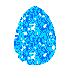 Upletl jsem pomlázku,
je hezčí než z obrázku,
všechny holky, které znám,
navštívím a vymrskám,
než mi dají vajíčko,
vyplatím je maličko.AKTIVITA – zpracovávat budete 3 rozdílné aktivity (mohou být tematicky rozdílné (valentýn, den matek, velikonoční miska) či shodné jako u prezentované seminární práce. U každé uvedete -  její název (1) a dále tzv. postupovku (pomůcky/potřebný materiál (2), postup textový a fotografie (3), sebereflexe aktivity – dětí nebo Vás (co se povedlo či nepovedlo) (4), závěr (5), použitá literatura/zdroje (6)).Velikonoční březová borkaPomůcky: březová borka (kůra), větvičky olše, hobliny, sušené květiny, skořápky, tavná pistole, tavné lepidlo v tyčinkách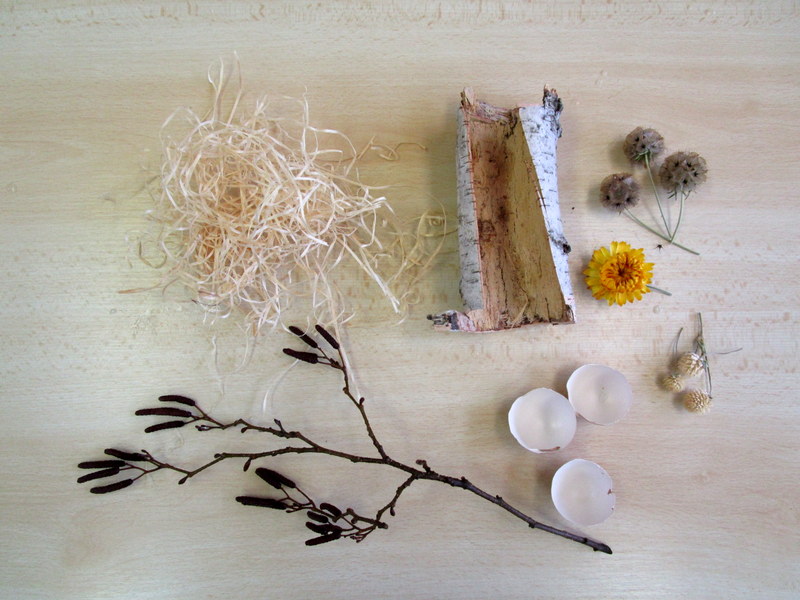 Pracovní postup:Vezmeme si březovou borku (kůru) a do ní vložíme hobliny, které načechráme, aby působily nadýchaně: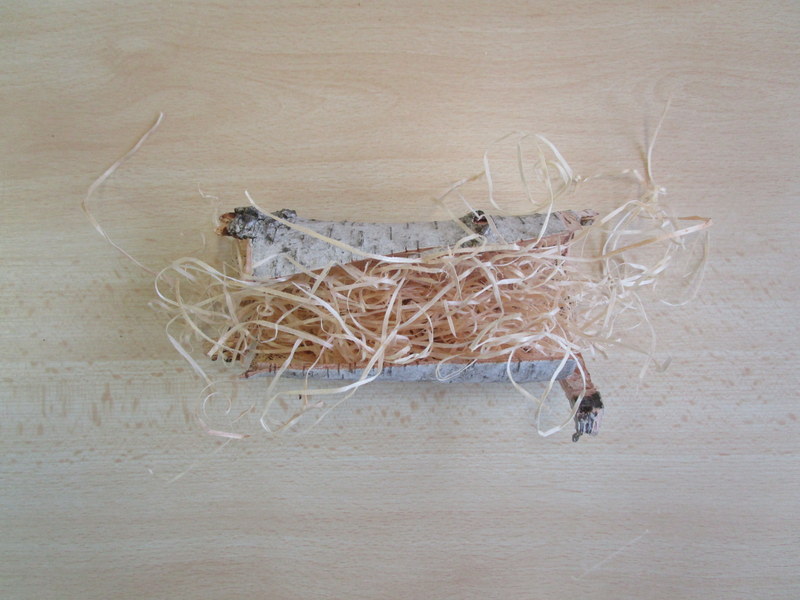 Na ně položíme větvičky olše, pokud budeme chtít, můžeme je přilepit tavnou pistolí: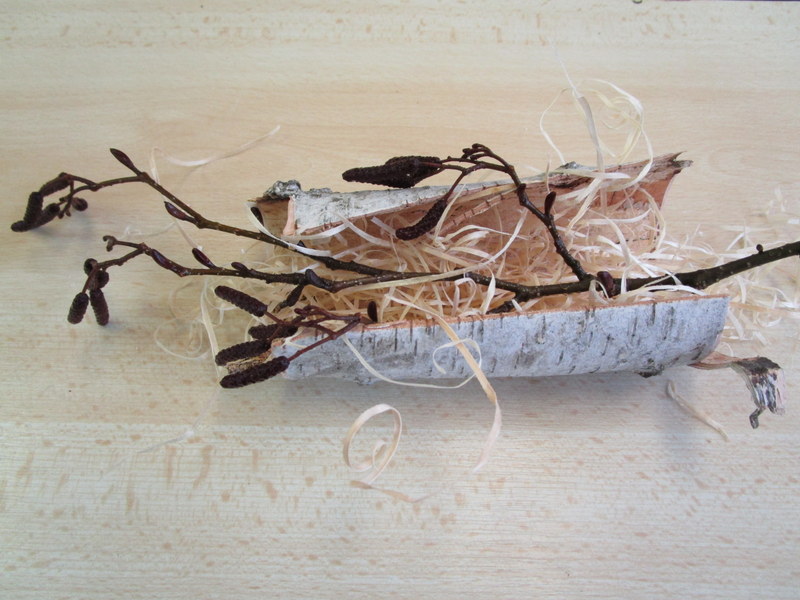 Přikryjeme větvičky další vrstvou hoblin, abychom vytvořili lůžko/hnízdo pro vaječné skořápky: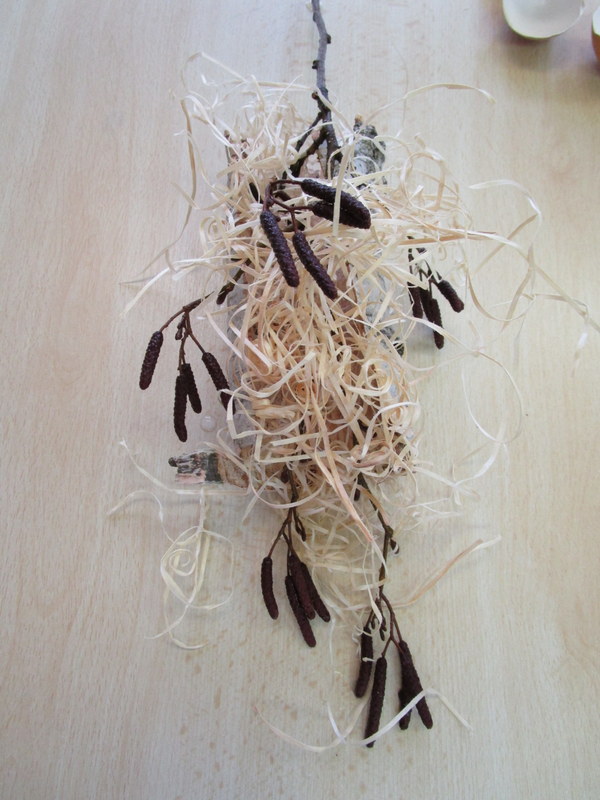 Pomocí tavné pistole připevníme 3 půlky skořápek, jakoby seděly v hnízdě: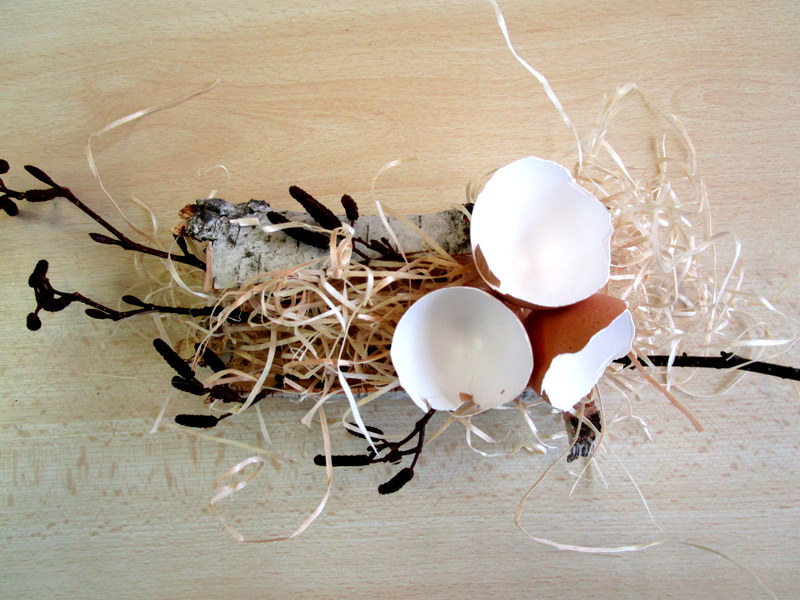 Do skořápek vložíme sušené květiny (Scrabiosa – hlaváč) a do hoblin vložíme sušené květy (Gomphrena – pestrovka) a mezi skořápky na dozdobení přidáme živé květy (Pryšce – Euphorbia milli):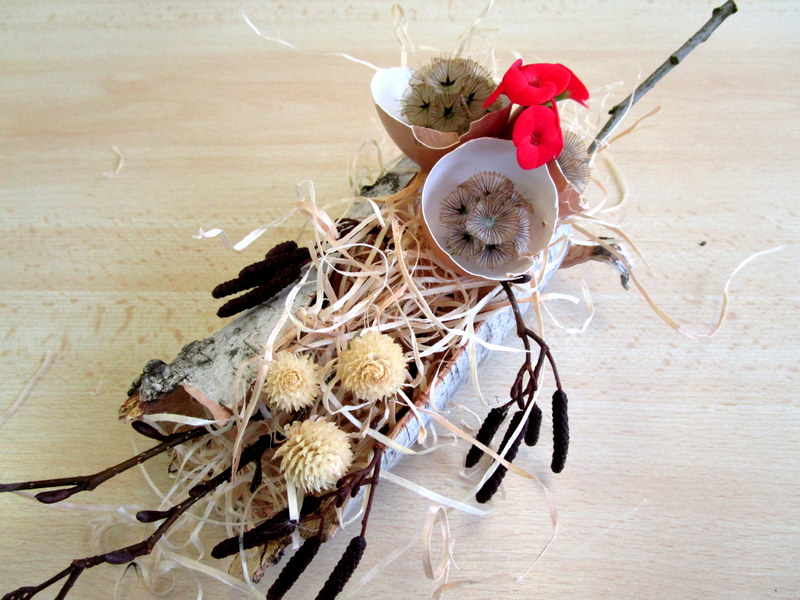 Sebereflexe aktivity: dekorace je použitelná na velikonoční stůl. Při práci s pryšcem dbejte zvýšené opatrnosti, po řezu vytékal ze stopek latex (jedovatá látka).Provázkové vejcePomůcky: ……Postup: ……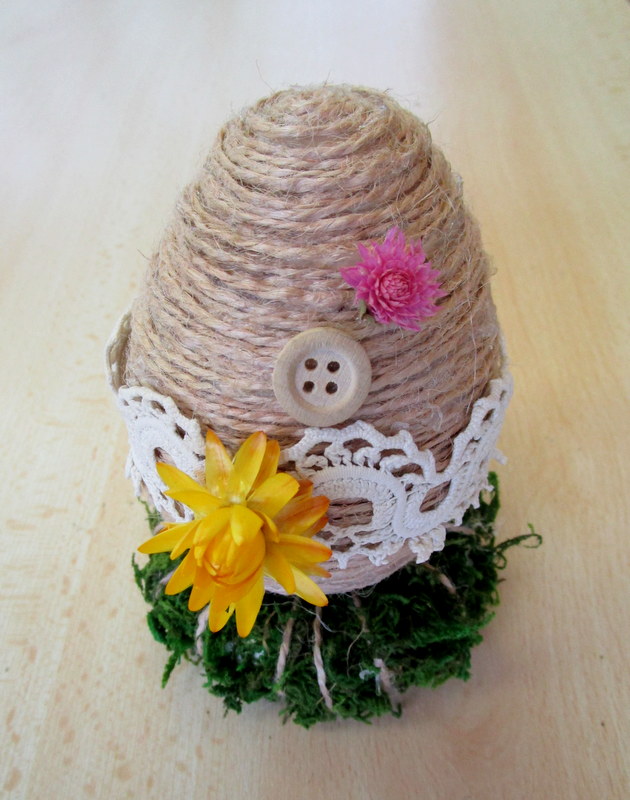 Sebereflexe aktivity: …..Skořápkový věnecPomůcky: ……Postup: ……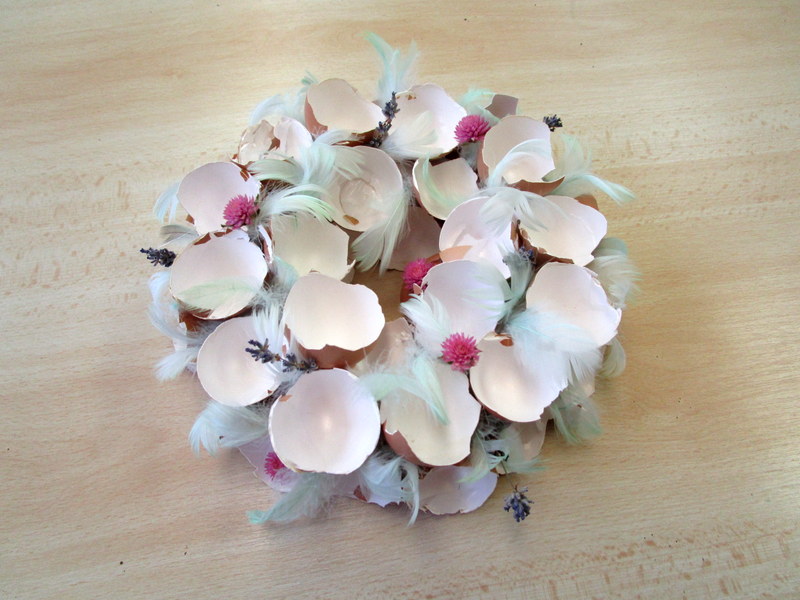 Sebereflexe aktivity: …...ZÁVĚR: vytvořené dekorace mi poslouží jako drobné dárky, které rozdám svým rodičům a prarodičům. Tyto aktivity jsou nenáročné na zpracování a podle mne některé z nich bez problémů zvládnou i děti na ZŠ.ZDROJE/POUŽITÁ LITERATURA (dle ISO, APA)Dle ISO:BITTNEROVÁ, Marie. Floristika. Praha: Profi Press, 2011. ISBN 978-80-86726-43-4.Dle APY:Bittnerová, M. (2011). Floristika. Praha: Profi Press.